New Topographic Data TSDN Project Narrative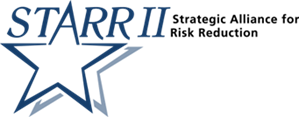 Calhoun County, MIMarch 2018 1.0 Introduction To support the Risk Mapping, Assessment, and Planning (Risk MAP) program FEMA has made a commitment to acquire high-resolution LiDAR elevation data.  The incorporation of more accurate topography improves the precision and reliability of flood hazard data.  This, in turn, improves the quality of Flood Insurance Rate Maps and Flood Risk Assessments so communities are able to make informed decisions to protect their citizens and become more resilient to flood related hazards.       The purpose of this elevation dataset is to provide the basis for riverine hydrologic and hydraulic modeling and flood risk product development in Calhoun County, Michigan.  LiDAR acquisition and post processing objectives for the Calhoun County, MI project are as follows:Satisfy USGS 3DEP requirements for Quality Level 2 elevation data;ASPRS LAS 1.4 format with point data record 6;Collect raw point cloud swaths that cover the entire project area;Obtain an Aggregate Pulse Density (ANPD) of greater than 2 pulses per square meter;Achieve an Aggregate Point Spacing (ANPS) of less than 0.71 meters or 2.32 feet;Provide LAS files in tiled format with the following classifications;Class 1 = Processed but UnclassifiedClass 2 = Bare EarthClass 7 = Low NoiseClass 9 = WaterClass 10 = Ignored Ground (Near a Breakline)Class 17 = Bridge DecksClass 18 = High Noise Meet or exceed the Non-Vegetated Vertical Accuracy Requirements for Quality Level 2;Less than 10 centimeters RMSEZ Less than 19.6 centimeters at the 95% confidence level (AccuracyZ)Meet or exceed the Vegetated Vertical Accuracy Requirements for Quality Level 2;Less than 29.4 centimeters at the 95th percentileCreate hydro-flattened Digital Elevation Models with Breaklines	Figure 1.  Calhoun County, Michigan Project Area 2.0 Scope of WorkTask order HSFE05-16-J-0207 requires STARR II to collect and process LiDAR data for the Calhoun County, MI area of interest, the scope of work is as follows:Acquire and process 745 square miles of USGS defined Quality Level 2 LiDAR, collection of hydro-breaklines, and creation of Hydro-Flattened Digital Elevation Models.  Tasks include:Field Survey collection of 25 ground control points; Field Survey collection of 45 NVA and 35 VVA vertical accuracy check points;Aerial Acquisition of LiDAR data;Calibration and processing LiDAR data to point cloud; Post-processing point cloud to fully classified LAS data (including bare earth); Collection of breaklines for hydrographic featuresCreation of hydro-flattened DEMs;Independent QA/QC including vertical accuracy testing and verificationVisual examination of 5% for unclassified raw point cloud tilesVisual examination of 20% for classified point cloud tiles and Bare Earth DEMsActivities completed under this task order will comply with the USGS LiDAR Base Specifications version 1.2 for quality level 2 data, ASPRS LAS version 1.4 requirements, and current FEMA Technical References and Guidance documents for elevation data. The Deliverables for this project are listed below:Collection Report Including Mission PlanningSurvey Report Including Ground Control Precision and Absolute Vertical Accuracy Test ResultsGround Control and Check Points ShapefilesProcessing and QA/QC Reports Indices and Project Extent ShapefilesMetadata Files in XML FormatRaw Point Cloud SwathsTiled Classified Point Cloud3D BreaklinesHydro-flattened DEMsFEMA Certificate of Completion, Terrain Metadata XML, and Project NarrativeProject Independent QA/QC Report IssuesThe Calhoun County project area contains Palustrine wetlands and poorly drained hydric soils that retain water after snow melt and/or spring rains. Most soil types, according to the Soil Survey Geographic Database (SSURGO) for Calhoun County, have available water storage between 15-37 cm.  Low confidence areas have been designated where it was apparent that the ground conditions were saturated and produced minimal returns. Information for the Next Mapping PartnerThe Calhoun County, MI project covers the entire county.  This project included LiDAR Acquisition, Post Processing, and LiDAR derived product development.  Point cloud data is composed of LAS version 1.4 unclassified swaths and classified tiles.  All data collected has the following spatial reference information:Coordinate System: Michigan State Plane South, FIPS 2113Horizontal Datum: NAD 83 (2011), Epoch 2010.0X, Y Linear Units: International FeetVertical Datum: NAVD88, Geoid 12BZ Linear Units: International Feet4.1 Vertical AccuracyUSGS Quality Level 2 Absolute Vertical Accuracy Requirements as published in the LiDAR Base Specifications version 1.2:          	  4.2 LiDAR Acquisition and Post ProcessingLiDAR was acquired between April 18, 2017 and April 23, 2017 and covers the total task order area of 745 square miles.  This collection has a point density of approximately 2.5 points per square meter and point spacing of 0.64 meters.  The classified LiDAR tiles are 5,000 x 5,000-foot and classified in accordance with the scope of work.Breaklines are created using the class 2 LiDAR.  The bare earth surface model was then used to heads-up digitize 2D breaklines of inland streams and rivers with a 100-foot nominal width and Inland Ponds and Lakes of 2 acres or greater surface area.  Elevation values were assigned to all Inland Ponds and Lakes, and Islands to create final 3D breaklines. Class 2 LiDAR in conjunction with the hydro breaklines were used to create the 2-foot Hydro-Flattened Raster DEMs.4.3 Quality AssuranceQuality assurance for all elevation data delivered for this project has been completed based on the following specifications:USGS Lidar Base Specification Version 1.2, November 2014 ASPRS LAS Specification Version 1.4 – R13 July 15, 2013ASPRS Positional Accuracy Standards for Digital Geospatial Data (Edition 1, Version 1.0. –November, 2014)FEMA Data Capture Standards format for terrain deliverables May 2017LiDAR elevation data created during this project are checked for compliance to the guidance and specifications before submittal to FEMA.  Quality assurance results are incorporated into the New Topographic Data, Independent QAQC Report – Calhoun County MI included with this submission.STARR II will provide deliverables to the FEMA Engineering Library via external hard drive.  All supporting documentation (i.e. the content of the Task Documentation, Correspondence, and Spatial Files folders) has been uploaded to the MIP at this location:J:/FY2017/17-05-1296S/Topographic - Calhoun County, MI - 1/New Topographic Data Capture - New Topographic Data Capture 26025C - 1LiDAR Swath NVA Summary StatisticsTest Results (International Feet /Meter)Number of Check Points45Points with Swath Coverage and required accuracy45Average Z Error0.03/0.01Maximum Z Error0.37/0.11Minimum Z Error-0.37/-0.11NVA RMSEz <= 10 cm0.168/0.051 PASSNVA AccuracyZ <= 19.6 cm at 95% Confidence0.330/0.1 PASSBare Earth NVA Summary StatisticsTest Results (International Feet /Meter)Number of Check Points45Points with Swath Coverage and required accuracy45Average Z Error0.07/0.02Maximum Z Error0.44/0.13Minimum Z Error-0.26/-0.08NVA RMSEz <= 10 cm0.160/0.049 PASSNVA AccuracyZ <= 19.6 cm at 95% Confidence0.313/0.096 PASSBare Earth VVA Summary StatisticsTest Results (International Feet /Meter)Number of Check Points35Points with Bare Earth Coverage35Average Z Error0.06/0.02Maximum Z Error0.64/0.20Minimum Z Error-0.79/-0.24VVA at 95th Percentile <=29.4 cm0.300/0.091 PASSCodeDescription1Processed but not classified2Bare Earth7Low Noise9Water10Ignored Ground (near a breakline)17Bridge Decks18High Noise